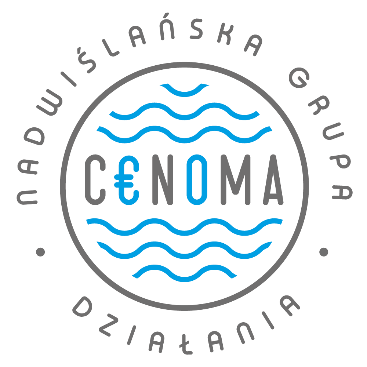 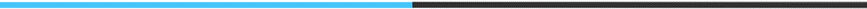 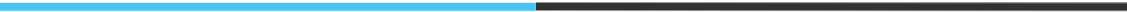                                     Stowarzyszenie                               Nadwiślańska Grupa Działania                           „E.O.CENOMA”
DEKLARACJA CZŁONKOWSKA(sektor publiczny)Działając w imieniu ……………………………………………………………………………. z siedzibą w ……………………………………………………………………………………..  telefon………………………………………….e-mail………………………………………… NIP……………………………………………………REGON……………………………….. po zapoznaniu się ze Statutem, wyrażam w imieniu ……………………………………,
który/ą reprezentuję, wolę przystąpienia do Stowarzyszenia „Nadwiślańska Grupa Działania E.O.CENOMA” w charakterze członka Zwyczajnego………………………..………………...
reprezentować będzie …………………………………………………………………………..Oświadczam, że są mi znane postanowienia Statutu „Nadwiślańskiej Grupy Działania E.O.CENOMA”. Zobowiązujemy się do przestrzegania tych postanowień wraz z prawomocnymi i podanymi nam do wiadomości zmianami, a także do przestrzegania prawnie podjętych uchwał przez organy LGD.Wyrażam zgodę na przetwarzanie moich danych osobowych zgodnie z Rozporządzeniem Parlamentu Europejskiego i Rady (UE) 2016/679 z dnia 27 kwietnia 2016 r. w sprawie ochrony osób fizycznych w związku z przetwarzaniem danych osobowych i w sprawie swobodnego przepływu takich danych oraz uchylenia dyrektywy 95/46/WE (ogólne rozporządzenie o ochronie danych), publ. Dz. Urz. UE L Nr 119, s. 1 w celach związanych z wypełnianiem obowiązków członkowskich w Nadwiślańskiej Grupie Działania ,,E.O.CENOMA”.………………………………………….                                                                                          ….………………………………..                                          (miejscowość, data)								           (Podpis)Zgodnie z art. 13 ust. 1 i ust. 2 Rozporządzenia Parlamentu Europejskiego i Rady (UE) 2016/679 z dnia 27 kwietnia 2016 r. w sprawie ochrony osób fizycznych w związku z przetwarzaniem danych osobowych i w sprawie swobodnego przepływu takich danych oraz uchylenia dyrektywy 95/46/WE (ogólne rozporządzenie o ochronie danych) ogólnego rozporządzenia o ochronie danych osobowych z dnia 27 kwietnia 2016 r. informuję, iż:1. Administratorem Pani/Pana danych osobowych jest Nadwiślańska Grupa Działania ,,E.O.CENOMA”2. W sprawach z zakresu ochrony danych osobowych mogą Państwo kontaktować się z Inspektorem Ochrony Danych pod adresem e-mail: inspektor@cbi24.pl.3. Dane osobowe będą przetwarzane w celu realizacji obowiązków prawnych ciążących na Administratorze.4. Dane osobowe będą przetwarzane przez okres niezbędny do realizacji ww. celu z uwzględnieniem okresów przechowywania określonych w przepisach odrębnych, w tym przepisów archiwalnych. 5. Podstawą prawną przetwarzania danych jest art. 6 ust. 1 lit. c) ww. Rozporządzenia. 6. Odbiorcami Pani/Pana danych będą podmioty, które na podstawie zawartych umów przetwarzają dane osobowe w imieniu Administratora. 7. Osoba, której dane dotyczą ma prawo do: - dostępu do treści swoich danych oraz możliwości ich poprawiania, sprostowania, ograniczenia przetwarzania, a także - w przypadkach przewidzianych prawem - prawo do usunięcia danych i prawo do wniesienia sprzeciwu wobec przetwarzania Państwa danych.- wniesienia skargi do organu nadzorczego w przypadku gdy przetwarzanie danych odbywa się z naruszeniem przepisów powyższego rozporządzenia tj. Prezesa Urzędu Ochrony Danych Osobowych, ul. Stawki 2, 00-193 Warszawa.Ponadto informujemy, iż w związku z przetwarzaniem Pani/Pana danych osobowych nie podlega Pan/Pani decyzjom, które się opierają wyłącznie na zautomatyzowanym przetwarzaniu, w tym profilowaniu, o czym stanowi art. 22 ogólnego rozporządzenia o ochronie danych osobowych. 